Safety Officer (2023)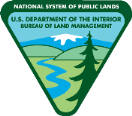 Checklist #5For the National Preparedness Review, you will need to have the following items available for review:Key Code: E = Exceeds Standard, M = Meets Standard, NI = Needs Improvement, NR = Not ReviewedLocation:Date:MM/DD/YYRespondent:First, LastReviewed by:First, LastCHECKLIST ITEM #DOCUMENTATION1Annual unit safety plan3, 11Risk assessment forms5, 6Documentation for the items listed9Authorization to drive (completed BLM Form 1112-11)10Safety data sheets (SDS)13Documented local module safety sessions (tailgate safety session)19Serious Incident or Fatality (SIOF) Response PlanInteragency Standards for Fire and Fire Aviation OperationsCHECKLIST ITEM #CHECKLIST REFERENCES6fEmployee Orientation Checklist (https://www.nifc.gov/standards/blm-preparedness-review)ITEMDESCRIPTIONCODE(E/M/NI/NR)REMARKS1An annual unit safety plan is developed, approved, and signed by the District Manager. [RB Ch 2, Safety Table]2An individual has been designated as the safety specialist/officer and provides technical support for all aspects of the safety and occupational health for the fire management organization.[RB Ch 2, Safety Table; BLM Manual 1112] 3Risk Assessments (RAs)[H-1112-1] Assists employees and managers with development of RAs and RA training for nonsuppression-related fire activities.Assists employees and managers with development of RAs and RA training for suppression-related activities.4A safety committee or group, which includes fire program representation, is organized monitor safety and health concerns and activities. [RB Ch 2, Safety Table]5Written safety and health programs required by OSHA are in place and being implemented to include fire personnel.[RB Ch 2, Safety Table; H-1112-1]	Bloodborne pathogen	Confined space (if applicable)	Hazard communications 	Hearing conservation program 	Lock out/tag out (if applicable)	PPE standard	Respirator program (if applicable)	Thermal stress program (if applicable)6Employees are provided mandatory safety and health training for the following programs (if applicable):[RB Ch 2, Safety Table; H-1112-1]	RT-130, Wildland Fire Safety Training Annual Refresher	Bloodborne pathogens (BBP) BLM Operational Risk Management[DOI Talent]	CPR 	Defensive driving	Employee Orientation Checklist	Fire tool use and maintenance	First aid 	Hazard communication	HAZMAT – First Responder Awareness Level Materials of tradeOHV/UTV operator	Risk assessment (RA)	Specific training identified by RA7Safety publications are available to all employees including:[RB Ch 2, Safety Table]a.	DOI Occupational Safety and Health Program - Field Manual b.	Incident Response Pocket Guide8Procedures are in place to monitor work capacity test (WCT) results and ensure medical examination policies are followed before red cards are issued.[RB Ch 2, Safety Table]9Procedures are in place to ensure all drivers have authorization to drive through completion of BLM form 1112-11 prior to operating GOV vehicles.[RB Ch 7; H-1112-1]10Safety data sheets (SDS) are present, accessible, and available for all hazardous materials used and stored in the work area.[RB Ch 2, Safety Table]11Supervisors and work leads are consulting safety specialists prior to the procurement of specialized PPE and in accordance with agency direction and supported by a risk assessment.[RB Ch 2, Safety Table; RB Ch 7; H-1112-1]12Proper PPE is being purchased (e.g., ANSI, NFPA 1977) as appropriate and meets manufacturer and policy requirements. [RB Ch 2, Safety Table; RB Ch 7; H-1112-1]13Supervisors and/or work leaders ensure that job specific tailgate safety meetings are held and documented. [RB Ch 2, Safety Table; H-1112-1]14Procedures are in place for reporting unsafe or unhealthy working conditions.[RB Ch 2, Safety Table; H-1112-1]15Supervisors and employees are trained in the use of the Safety Management Information System (SMIS) and Employees’ Compensation Operations & Management Portal (ECOMP).[RB Ch 2, Safety Table; H-1112-1]16Property damage and personal injuries are documented using the Safety Management Information System (SMIS). Personal injuries are also entered into Employees’ Compensation Operations & Management Portal (ECOMP) if filing an OWCP claim.[485 DM 7; H-1112-1; RB Ch 2, Safety Table]17Using SMIS, injury data is monitored and reviewed to determine trends affecting the health and welfare of employees.[RB Ch 2, Safety Table]18Formal safety inspections of physical facilities are made by a qualified inspector at least once each fiscal year.[RB Ch 2, Safety Table; H-1112-1]19Serious Incident or Fatality (SIOF) Response Plan established and maintained.[RB Ch 2]